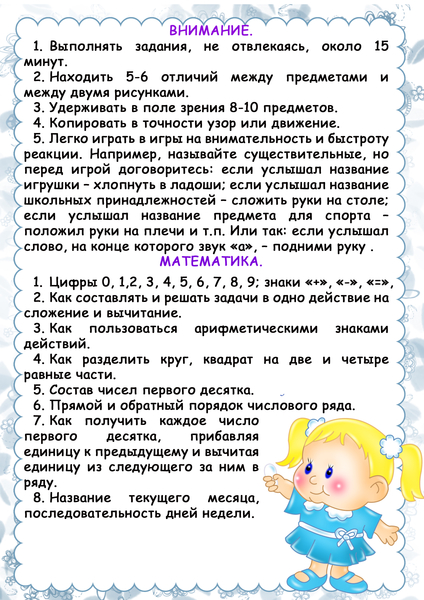 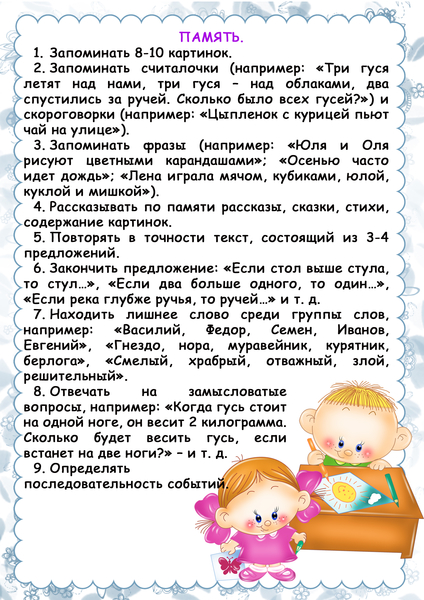 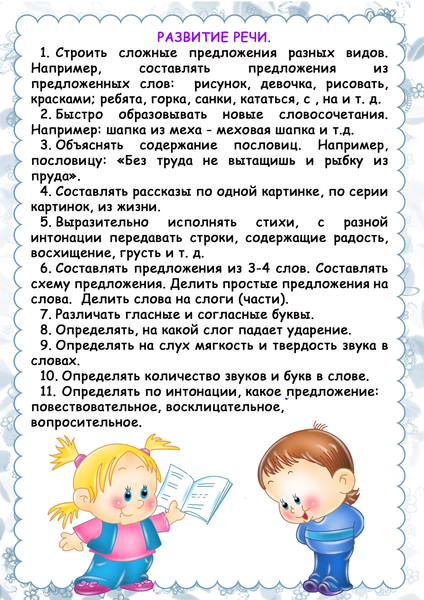 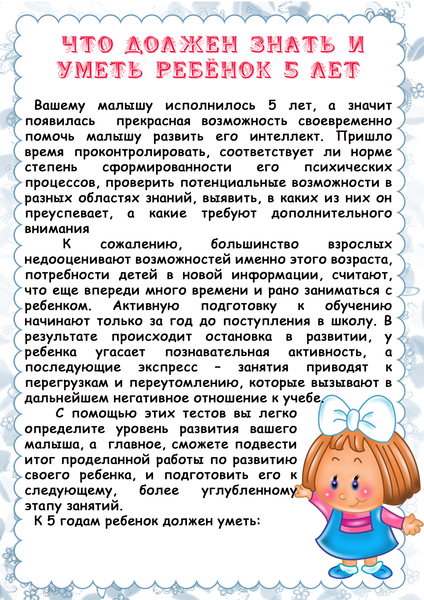      2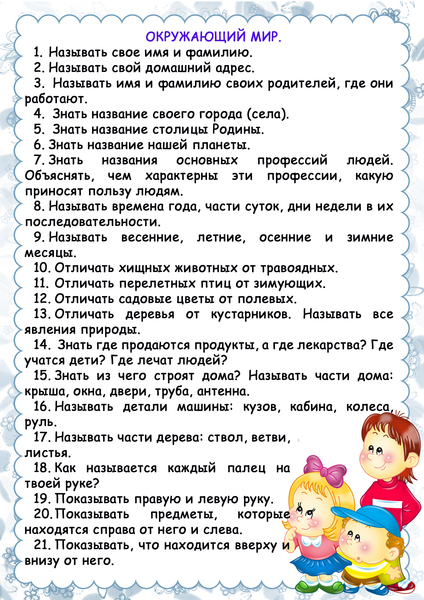 